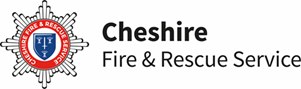 DECLARATION OF INTEREST FOR YOUNG PERSON TO JOIN CADETSCadet’s name:	. . . . . . . . . . . . . . . . . . . . . . . . . . . . . . . . . . . . . .Preferred Cadet Unit:	. . . . . . . . . . . . . . . . . . . . . . . . . . . . . . . . . . . . . . . .Date of Birth:	. . . . . . . . . . . . . . . . . . . . . . . . . . . . . . . . . . . . . . . .Home Address inc. Postcode:	. . . . . . . . . . . . . . . . . . . . . . . . . . . . . . . . . . . . . . .	. . . . . . . . . . . . . . . . . . . . . . . . . . . . . . . . . . . . . . . .Parent/Guardian Phone Number: 	. . . . . . . . . . . . . . . . . . . . . . . . . . . . . . . . . . . . . . .Parent/Guardian Email:	. . . . . . . . . . . . . . . . . . . . . . . . . . . . . . . . . . . . . . . . . . .Date form completed:	. . . . . . . . . . . . . . . . . . . . . . . . . . . . . . . . . . . . . . . . . . .The above named cadet is interested in attending Cheshire Fire and Rescue Service Cadets. If they wish to commit to attending cadets on a regular basis, consent forms will be sent to you directly after a month.Please note, this form does not enable attendance at a Cadet unit until invited along by the units Volunteer Cadet Staff, there are some units who maintain a waiting list. Please email completed forms to your chosen unit’s email address (per our website).